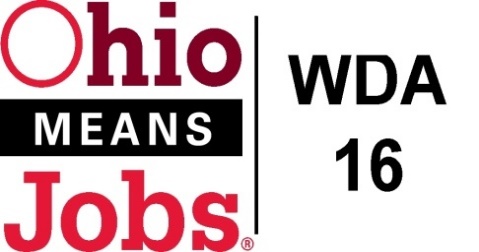 AREA 16 Council of Government (COG)                Minutes                                                        May 5, 2020           GoToMeeting     Present: Josh Meyer (Belmont Co.), Lewis Mickley, Chair (Carroll Co.),                Don Bethel (Harrison Co.), and Tom Gentile (Jefferson Co.)Visitors:  Mike Schlanz, Tammy Sanderson, Betty Ferron, Rebecca Safko, Lori Hawthorne, Jeff Felton, Deb Knight, Jennifer Burns, Rich Gualtiere and Rob GuentterCall to Order:  Meeting called to order by Chairperson, Lewis Mickley at 1:09pmA quorum of COG members was present to conduct business.Approval of Minutes:Motion 01-2020 to approve December 20, 2019 COG Minutes as written.   1st-Meyer   2nd- Gentile Motion Carried Financial/Participant Reports (Rebecca):Motion made to approve the following reports:              March 2020 financials including Rebecca’s report as follows:The state is looking to allow Area 16 to keep our 2nd year carryover into year 3.  At present we have expended 21% of Adult funding, 27% of DW, 37% of Youth, and 33% of Admin.  (Overall, 29% of allocation).  This “year 3”money may be freed from prior description, allowing greater flexibility in serving area customers as our economy rebounds.               Motion 02-2020 to approve Financial Report 1st Gentile 2nd- Meyer   Motion CarriedFunding Transfers:   No new transfers were requested.WIOA Update: Staff Report (Rob)Rob provided a written report and brief discussion on the following topics: TANF Summer Youth Employment Program (ages 14-18)TEAM updates:  website and ARC Power Grant:  Explained possible funding for the area if awarded for Youth Outreach WDA16 Performance: adjusted 2018 results- WDA16 is in full compliance with every measure at this point!Incumbent Worker Training (IWT) policyBusiness Outreach PolicyOhio Consolidated Plan, Impact on WDA16Local and Regional Workforce Plan revisionPathway Home project/grant: Explained this is a cooperative effort with the state to help with prisoner reentry back into our communities with strong job support component.  This builds on our current Opioid 3 Grant being administered by Jefferson Co CAC.   Four (4) of the 20 Workforce Areas in Ohio are participating in the Pathway Home project.County OMJ and Coronavirus UpdatesBelmont:  Mike shared that the Belmont OMJ has remained open, with limited customer contact.  The Resource Room has been reduced from 8 to 3 workstations for spacing.   About ½ of staff working from home and staff is fielding lots of UI calls.   Belmont is looking to restart their Flood Grant program in mid-May.Carroll:  Jennifer updated the COG that most of her group is working from home through May, and will reevaluate opening the OMJ in June.   A few clerical staff have been working from the office.  Summer Youth recruitment is underway.Harrison:   Rich offered that the OMJ closed in April to walk-in traffic.   Considering a date to reopen, but nothing is set. Jefferson:  Also shut down in April.  Looking to reopen May 12 with new strategies   These may include no more than 20 in the building at one time, staff masks, screens etc.   Also working on Summer Youth Program and have a lot of interested businesses.  The problem now is connecting with youth and getting all required documentation for eligibility via email and mail.   Some of our CDL training providers are also opening back up.    The Flood Grant program has resumed with one (1) crew.CORSA Annual Insurance (COG and WDB16)  Motion 03-2020 to CORSA annul insurance payment of $2,961.00 from 5/1/20 to 5/1/21 This was approved by WDB16 Motion Ex03-2020 on 4/17/201st Meyer 2nd Bethel   Motion CarriedCCMEP Transportation Services for Belmont CoMotion 04-2020 to approve a not-to-exceed $10,000 contract to National Church Residences (NCR) to provide CCMEP transportation services to Belmont Co youth from 7/1/20 to 6/30/21.This was approved by WDB16 Motion Ex04-2020 on 4/17/20.1st Meyer 2nd Bethel   Motion CarriedContracts for RenewalThe COG considered the following contracts for renewal: Motion 05-2020 to approve all contract renewals (1-23) detailed above.  These were all approved by WDB16 MotionEx05-2020 on 4/17/2020.1st Meyers   2nd Bethel Motion CarriedAcceptance of grant funding from State of Ohio for Resource Room upgradesMotion 06-2020 to accept $110,406.59 from State Rapid Response funding to support upgrades of technology, equipment, furniture and software to the OMJ Resource Rooms in Belmont, Carroll, Harrison and Jefferson Cos.1st Bethel 2nd Meyers   Motion Carried  Next Meetings – TBDMotion to AdjournMotion 07-2020 Motion to Adjourn1st Bethel 2nd Gentile   Motion Carried Adjournment-   11:04am        _________________________________________________        _____________COG Chair                                                                                   DateItemDescriptionLast/Current Approval CycleNext Approval Date/CycleRecommended Approval $Comments1OutreachMobilize3607/1/19 to 6/30/20For 7/1/20 to 6/30/21$100,000Recommendation to renew for 1 year at $100,000 (Year 2 of 4)2Staff to the Board Contract7/1/19 to 6/30/23Annual renewal for 7/1/20 to 6/30/21$102,930Recommend to renew as per agreementYear 2 of 4 (Year 1 was $102,930)Adult and Dislocated Worker Framework and Design3Jefferson Co7/1/18 to 6/30/22Annual renewal for 7/1/20-6/30/21$581,655Contract with Jefferson Co CACRecommend to renew as per agreement Year 3 of 4 (Year 2 was $581,655)4Harris County7/1/18 to 6/30/22Annual renewal for 7/1/20-6/30/21$165,718Contract with Jefferson Co CACRecommend to renew as per agreementYear 3 of 4 (Year 2 was $165,718)Youth Design and Framework5Jefferson Co7/1/18 to 6/30/22Annual renewal for 7/1/20-6/30/21$127,065Contract with Jefferson Co CACRecommend to renew as per agreementYear 3 of 4 (Year 2 was $127,065 WIOA)6Harris County7/1/18 to 6/30/22Annual renewal for 7/1/20-6/30/21$16,891Contract with Jefferson Co CACRecommend to renew as per agreementYear 3 of 4 (Year 2 was 16,891 WIOA)ItemDescriptionLast/Current Approval CycleNext Approval Date/CycleRecommended Approval $CommentsYouth ElementsBelmont Co7E1 Tutoring, Study Skills, Dropout Prevention7/1/18 to 6/30/22Annual renewal for 7/1/20 to 6/30/21$8,078 WIOA CAC of Belmont Co Recommend to renew as per agreementYear 3 of 4 (Year 2 was $26,925 of which $8,078 (30%) WIOA)8E3 Work Experience7/1/18 to 6/30/22Annual renewal for 7/1/20 to 6/30/21$132,009 WIOACAC of Belmont Co Recommend to renew as per agreementYear 3 of 4 (Year 2 was $377,168 of which $132,009 (35%) WIOA)9E6 Leadership Development7/1/18 to 6/30/22Annual renewal for 7/1/20 to 6/30/21$13,032 WIOACAC of Belmont Co Recommend to renew as per agreementYear 3 of 4 (Year 2 was $37,235 of which $13,032 (35%) WIOA)10E8 Adult Mentoring not less than 12 months7/1/18 to 6/30/22Annual renewal for 7/1/20 to 6/30/21$6,671 WIOACAC of Belmont Co Recommend to renew as per agreementYear 3 of 4 (Year 2 was $22,238 of which $6,671 (30%) WIOA)11E8 Adult Mentoring not less than 12 months7/1/18 to 6/30/22Annual renewal for 7/1/20 to 6/30/21$25,333 WIOAEast Central Ohio ESCRecommend to renew as per agreementYear 3 of 4 (Year 2 was $84,444 of which $25,333 (30%) WIOA) STEM Initiative12E11 Financial Literacy7/1/18 to 6/30/22Annual renewal for 7/1/20 to 6/30/21$13,032 WIOACAC of Belmont Co Recommend to renew as per agreementYear 3 of 4 (Year 2 was $37,235 of which $13,032 (35%) WIOA)Carroll County13E3 Work Experience7/1/18 to 6/30/22Annual renewal for 7/1/20 to 9/30/21$75,000 WIOA (all Elements except 6 and 11)Jefferson Co CACRecommend to renew as per agreementYear 3 of 4 (Year 2 was $195,981 with up to $75,000 WIOA – for all Elements except 6 and 11)14E5 Workforce Prep, E8 Adult Mentoring, and E14 Transition 7/1/18 to 6/30/22To Post- SecAnnual renewal for 7/1/20 to 9/30/21$0 renewalJefferson Co CACRecommend to renew as per agreement$0 cost, included in Youth Service Design and Framework (Year 3 of 4)ItemDescriptionLast/Current Approval CycleNext Approval Date/CycleRecommended Approval $Comments15E6 Leadership7/1/18 to 6/30/22Annual renewal for 7/1/20 to 9/30/21up to $75,000 for Elements 6 and 11 combinedGoodwillRecommend to renew as per agreementYear 3 of 4 (Year 2 was up to $75,000 WIOA for Elements 6 and 11 combined)16E11 Financial Literacy7/1/18 to 6/30/22Annual renewal for 7/1/20 to 9/30/21up to $75,000 for Elements 6 and 11 combinedGoodwillRecommend to renew as per agreementYear 3 of 4 (Year 2 was up to $75,000 WIOA for Elements 6 and 11 combined) ItemDescriptionLast/Current Approval CycleNext Approval Date/CycleRecommended Approval $CommentsHarrison Co17E3 Work Experience7/1/18 to 6/30/22Annual renewal for 7/1/20 to 6/30/21$34,989 WIOAJefferson Co CACRecommend to renew as per agreementYear 3 of 4 (Year 2 was $34,989 WIOA)18E4 Occupational Skills and Training7/1/18 to 6/30/22Annual renewal for 7/1/20 to 6/30/21$8,446 WIOAJefferson Co CACRecommend to renew as per agreementYear 3 of 4 (Year 2 was $8,446 WIOA)19E7 Supportive Services and E9 follow-up Services7/1/18 to 6/30/22Annual renewal for 7/1/20 to 6/30/21$0 renewal Included in YSD FrameworkJefferson Co CACRecommend to renew as per agreementYear 3 of 4 (Year 2 was $0 WIOA, included in YSD Frame Work)Jefferson Co20E3 Work Experience7/1/18 to 6/30/22Annual renewal for 7/1/20 to 6/30/21$263,207 WIOAJefferson Co CACRecommend to renew as per agreementYear 3 of 4 (Year 2 was $263,207 WIOA)21E 4 Occupational Skills Training7/1/18 to 6/30/22Annual renewal for 7/1/20 to 6/30/21$63,533 WIOAJefferson Co CACRecommend to renew as per agreementYear 3 of 4 (Year 2 was $63,533 WIOA)22E7 Supportive Services and E9 Follow-up Services7/1/18 to 6/30/22Annual renewal for 7/1/20 to 6/30/21$0 renewalJefferson Co CACRecommend to renew as per agreementYear 3 of 4 (Year 2 was $0- included in Youth Service Design and Framework)23Opioid Grant #3 Local MonitoringTo 6/30/207/1/20 to 6/30/21$3,000 balance of $5,000 monitoring contractRFG Associates Inc. Addendum 1 to 2020-2021 Staff to the Board contract renewal for required local monitoring of Opioid 3 grant